
                                                            April 7, 2016

Meeting start: 11:00 am 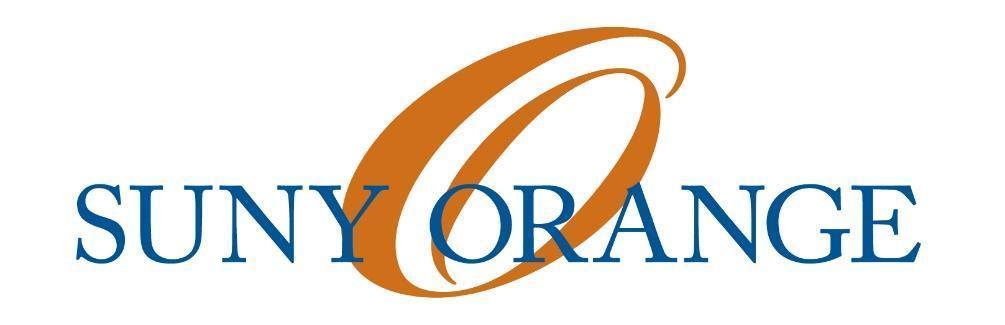 Attendance:  Efrain F. Collante Jr., Henry S. Castaneda, 
Gissel Ramirez, Jonathan Lugo – Ruiz, Saloua Yahia, Jonny Santiago, 
Ainsley Bombard, Juan Garcia, and Juan Carlos PiñeiroPresident’s report: Colt Night – Henry will not be able to attend.Student Assembly:Check-in @ 3pmSteve Harps will have to arrive firstCar pool and decide the times to leave.Bring air mattressBring essentialsOffice Assistance: Zabrina will help students with the approval from Juan CarlosBudget will be taken care by College AssociationWill come from NSS accountKaplan Table dilemma: The suggested table from Middletown is not available for students because it belongs to the Middletown cafeteria.Steve Harps – suggests to get a new table/cart from Golden Area Efrain offered to go search for a table/cart on 4/8



International Day: Willing to do it in the cafeteriaCould only bring in hot food from restaurantJuan Carlos suggested one country from each continent  Table suggestions:Community Clean-up: Proposed by BOA’s community chairThere was a miscommunication with dates and now needs volunteers Saturday April 23,2016 @ 9am – 2 pm.Waivers are available in CSI office Thank you letter for lotions: Ainsley volunteers to write it.Food Survey – it will be very helpful to do it.Shuttle Bus: Newburg needs more hours and will be worked on in the fall ‘16Vice President: Earth Day – NSS will stand at the Recycling table. Topic “What a Waste”Friday 4/22 Kaplan from 10-1pm.Gissel offered to attend at 12Efrain offered to attend from 11-1pmUnderground Café: Can’t be work study or else it would not be student run.Suggestions proposed:Ran by clubs: Example – Week 1: NSS week 2: Business club. Etc.Make Underground café a ClubLocation is set: it will be in the entrance lobby of Tower Building.Underground café needs a NSS representative: 		Gissel nominated Jonny Santiago Cruz as underground representative		Ainsley 2nd 		Vote 7-0-0

No Treasurer’s Report For Today

No Secretary’s Report For Today
	Promotions chair: Will email Newburgh graduates to confirm to receive giftSuggestion: NSS would pay for application/diploma as graduation gift.Advisor’s report: Commencement speaker for graduationBuy more pensUpdate brochuresSuggested to place Business cards in student service, so other people can see. Motions to end meeting: HenrySecond: GisselVote 7-0-0Meeting adjourned @ 12:31pm 
    [ Volunteered Minutes Done By Jonny Santiago: Thanks for all you do! ] 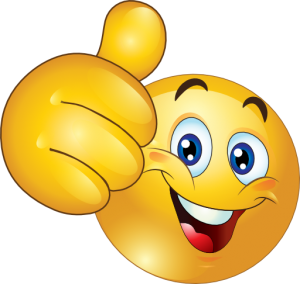 DriversTimeCar poolingAinsley11am GisselGabe11amEfrain, Juan Jonathon11am or 12amSaloua, Henry, JonnyAfricaMoroccoNorth AmericaMexicoSouth AmericaColombia, PeruAsiaJapanEuropePolandAntarcticaFranceAustraliaIndia